CSSA STAGE 1 JUNIOR #7                                 NAME ___________________________________Multiple Choice:  Circle ALL the Correct Answers!1.	Abram and Lot separated because: 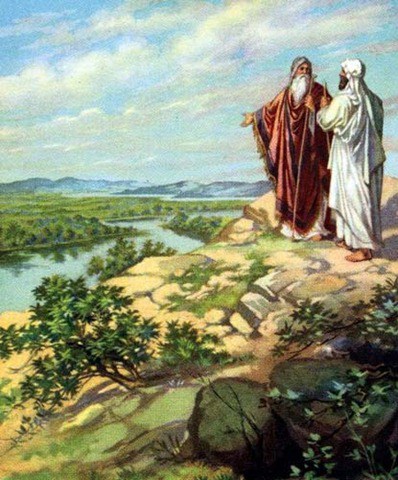 	a)  Lot was stealing Abram’s flocksb)  Abram & Lot didn’t like each other	c)  they had too many animals to share the landd)  their herdsmen argued2.	Sarah gave Hagar to Abram as a wife because: 	a)  Hagar was very beautifulb)  Abram wanted Hagar	c)  Sarah couldn’t have childrend)  Abram didn’t love Sarah anymore3.	The promise to Abram:	a)  meant he had to have a sonb)  will be fulfilled when Jesus returns	c)  can include us through baptismd)  was accomplished through IshmaelShort Answer4.	Why was God please with Abram’s attitude and not with Lot’s? ________________________	___________________________________________________________________________5.	Why did Lot’s wife look back at Sodom as they ran from the city? 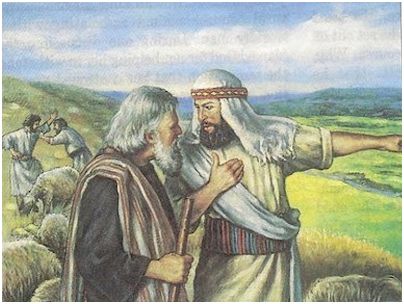 	_______________________________________ 	_______________________________________	_______________________________________6.	Why must we keep separate from the pleasure and comfort of wicked surroundings?	_______________________________________ 	_______________________________________	_______________________________________7.	What does the name Abraham mean? ____________________________________________True or False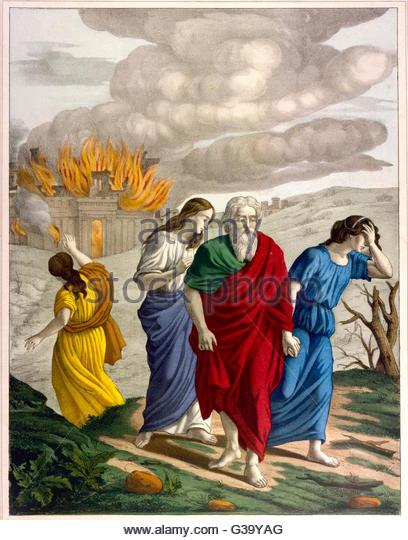 _____  8.	Abram was jealous of Lot’s increased herds and flocks. _____  9.	Abram gave Lot first choice of the land. _____  10.	Evil friends can turn us away from God. _____  11.	Sodom was destroyed by a tornado. Bible Search12.	How many people left Sodom with Lot and 	lived? (Gen 19) ___________________________13.	How many people left Sodom that will be immortal at theresurrection? (Gen 19, 2 Pet 2v7) __________14.	What does Luke 17v28-32 tell us about Lot’s day and our day? _________________________	______________________________________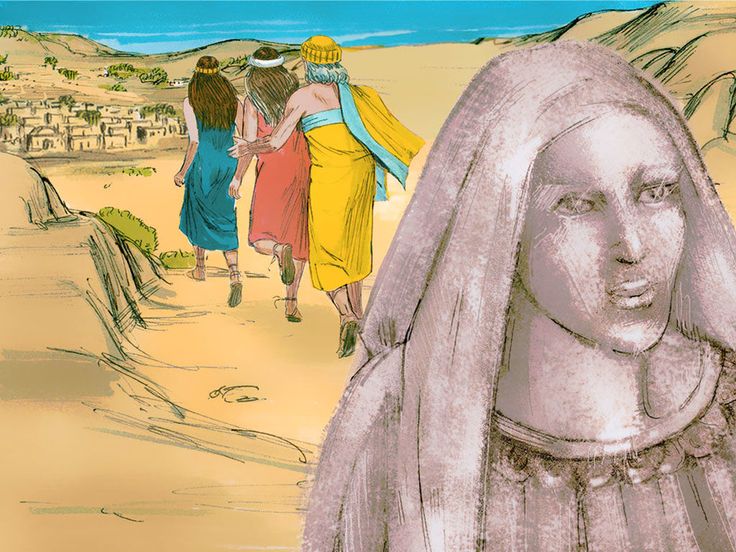 	______________________________________	______________________________________Thought Questions15.	Abram had been promised the land by God, yet Abram gave Lot the opportunity to live in whatever part of the land he wanted. Abram trusted God and was unselfish with his possessions. Give an example of how we could demonstrate trust in God and be unselfish with our possessions?______________________________________________________________________________________________________________________________________________________16.	Lot chose the green pastures near Jordan because it looked good and easy. It cost him his family, servants, possessions and almost his life? What was his mistake? Give an example of how we could repeat Lot’s mistake if we are not careful. ___________________________________________________________________________	___________________________________________________________________________17.	Lot took his family to wicked Sodom. He continued to hate their evil ways but his family and servants became friendly with the people of Sodom and lost their lives. What was Lot’s mistake? Give an example of how we could repeat Lot’s mistake in our lives.___________________________________________________________________________	__________________________________________________________________________